Strategický plán rozvojeObce Braníškov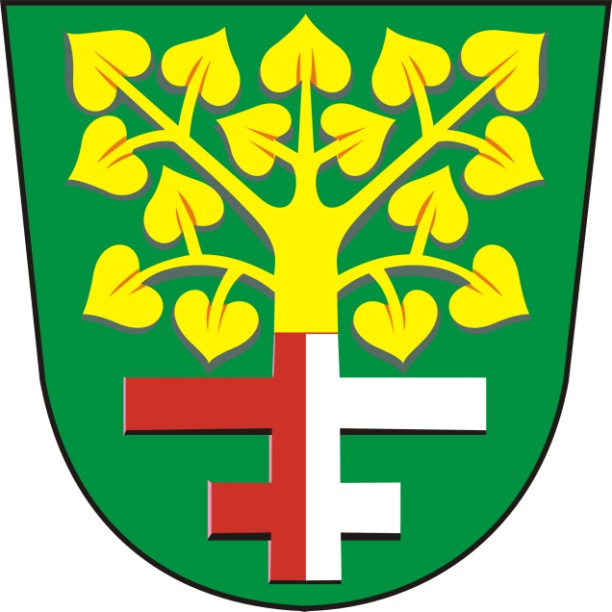 Strategický plán rozvoje obce Braníškovna léta 2017 - 2022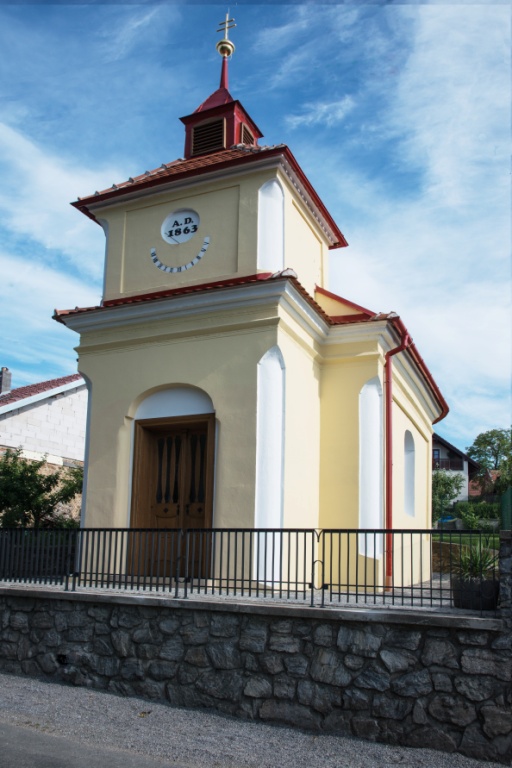 ObsahÚvod ……………………………………………………………………….……….……….	3Situační analýza ...............................................................................................................	3Charakteristika obce …………………………………………..……….…………..  	3Historie ........................................................................................................	3Současnost ...................................................................................................	4Vybavení, infrastruktura, život v obci …….………..…………………….…….…..	4Občanská vybavenost ................................................................................	4Infrastruktura .............................................................................................	4Život v obci ...............................................................................................	4SWOT analýza ………………………………………………………………………….	4Teoretické východisko …………………………………………………………….	4Vytváření SWOT analýzy …………………………………………………………	5Oblasti popsané SWOT analýzou …………………………………………………	5Strategie …………………………………………………………………………….…..	6Vize obce ..........……………………………………………………………………	6Strategické oblasti rozvoje a priority ..................................……………………….	6Plánované záměry ..……………….……………………………………………….	6Závěr .......................................................................................................................................	8ÚvodObec Braníškov se rozhodla vypracovat strategický plán rozvoje obce pro období 2017 – 2022. Tímto dokumentem chce určit a popsat směr rozvoje obce s ohledem na její charakter a potřeby.  Obec patří v kraji mezi malé obce a jako taková se potýká s malým rozpočtem, který značně omezuje realizaci finančně náročnějších projektů. Pro úspěšný rozvoj je nutné efektivní plánování obecních prostředků a jejich doplnění finančními zdroji z dotačních titulů – fondy EU, státní fondy, krajské dotace apod. Strategický dokument určuje směr rozvoje na základě provedené analýzy a definuje hlavní cíle a priority pro rozvoj obce. Umožňuje efektivnější hospodaření a zároveň usnadňuje čerpání dotací a grantů, které jsou vázány na soulad projektu se strategickým plánem rozvoje obce.Strategický plán se obsahově dělí do tří hlavních částí, a to situační analýzy, SWOT analýzy 
a strategie.V první části jsou popsány základní údaje o obci Braníškov, její historie, demografie, hospodářství, dopravní obslužnost a další. Tyto informace jsou vstupem pro vypracování SWOT analýzy.Druhá část dokumentu je SWOTT analýza obce, což je shrnutí všech silných a slabých stránek obce (vnitřní prostředí), příležitostí rozvoje a hrozeb, jež tento rozvoj omezují (vnější prostředí). SWOT analýza poskytuje informace potřebné pro stanovení strategie rozvoje obce.Třetí část tvoří strategie rozvoje obce, ve které je stanovena vize, strategické oblasti, priority 
a projektové záměry s odhadovanou finanční náročností a s možnostmi jejich financování.Situační analýzaCharakteristika obceBraníškov, lidově také nazývána Branškov je malá obec, nachází se v okrese 
Brno-venkov v Jihomoravském kraji, asi 12 km jihozápadně od města Tišnova a 30 km severozápadně od krajského města Brna.  V podcelku Křižanovské vrchoviny leží v malebné krajině Českomoravské vrchoviny v průměrné nadmořské výšce 486 m, obklopena lesy. Katastrální výměra obce je 364 ha, z toho 213 ha tvoří lesy, a více jak polovina území patří do přírodního parku „Údolí Bílého potoka“. Okrajem obce prochází krajská silnice č. III/3865 Veverská Bítýška – Deblín rozcestí. Větší část obce leží mimo tuto silnici a je napojena místními komunikacemi, z nichž páteřní komunikace má asfaltový povrch, ostatní jsou převážně se zpevněným povrchem. Celková délka místních komunikací je cca 2,5 km.Historie obceV minulosti byla uváděna v roce 1299 je jako Braneschau, 1360 in villa Branyschcowicz, 1415 Branyskov. V roce 1360 postoupil obec Branyschcowicz Zdislav ze Schellenberka za 3 groše platu veverskému purkrabímu Janovi a jeho manželce Anně. Roku 1415 již patřila část obce k deblínskému panství a v roce 1504 byla již celá obec součástí deblínského panství. V roce 1470  získalo deblínské panství s Braníškovem město Brno, které je připojilo ke kuřimskému panství. V roce 1573 obdržel deblínské panství Matouš Šram se svými bratry.   Současnost obce V současné době je v obci 73 domů, některé jsou využívány jen k rekreaci 
a 2 chaty. V obci žije kolem 200 obyvatel, průměrný věk je 43 let. V roce 2002 byl obci udělen znak a prapor. Znak obce - v zeleném štítě vyrůstá z obráceného, červeno–stříbrně polceného patriaršího kříže zlatá lípa. Prapor obce  tvoří zelený list, ve kterém vyrůstá z obráceného, červeno–stříbrně polceného patriaršího kříže zlatá lípa. V obci není významnějších historických památek vyjma kaple sv. Cyrila 
a Metoděje, která pochází z roku 1863. V obci je chráněné stromořadí - 100 let stará lipová alej.Vybavení, infrastruktura, kulturaObčanská vybavenostObecní úřad, knihovna, kaple sv. Cyrila a Metoděje, výletiště, dětské a víceúčelové sportovní hřiště, které umožňuje hrát tenis, volejbal, nohejbal, malou kopanou.InfrastrukturaVenkovní rozvod elektrické energie, veřejné osvětlení, vodovodní řad, splašková kanalizace s čistírnou odpadních vod, plynofikace, telefonické a datové služby poskytované jednotlivými operátory, dále je prováděn svoz komunálního odpadu, 
v sezoně svoz biologického odpadu, dále je prováděn sběr separovaného odpadu do kontejnerů (papír, sklo, plasty) a 2 x ročně mobilní svoz velkoobjemového 
a nebezpečného odpadu.Život v obciV obci nepůsobí žádné spolky. Obec pořádá tyto kulturní a společenské akce:pálení čarodějnic,pouťové zábavy,turnaj trojic v nohejbale,rozloučení s prázdninami pro děti i dospělé,mikulášská besídka s nadílkou rozsvěcování vánočního stromu,zpívání koledSWOT analýzaSWOT analýza je metoda hodnocení současné situace obce v různých odvětvích. Představuje souhrn specifikovaného potenciálu vnitřních a vnějších faktorů. Teoretické východiskoSWOT analýza je založena na principu jednoduchosti, přehlednosti a výstižnosti. Účelem je předložení objektivních charakteristik silných a slabých stránek, příležitostí a hrozeb pro obec.Silné a slabé stránky se řadí k vnitřním faktorům a jsou definované vnitřními vlivy, a to lidským kapitálem, zkušenostmi, vybavením a kapacitami. Příležitosti a hrozby jsou vnějšími faktory, do značné míry jsou však ovlivňovány vnitřními faktory. Důležité je, 
aby se obec zaměřila na posílení silných stránek a omezila rozsah a intenzitu slabých stránek. Hrozby je potřeba minimalizovat prostřednictvím příležitostí. Vytváření SWOT analýzyVstupem pro SWOT analýzu je situační analýza obce Braníškov, ve které jsou popsány základní rysy. Zjištěné údaje budou potom dále využity při zpracování strategie rozvoje obce. Silné stránkyobec leží v klidné částiúplná infrastruktura knihovnadobrá autobusová dostupnost blízkost měst s významnými zaměstnavateliexistence svozu komunálního odpaduexistence svozu biologického odpaduexistence mobilního svozu velkoobjemového a nebezpečného odpadudětské hřištěvíceúčelové sportovní hřištěživotní prostředíexistence platného územního plánunový územní plán před dokončenímobec je členem DOS Tišnovsko, DOS Mikroregionu Bílý potok, Svazku vodovodů a kanalizací Tišnovsko a členem MAS Brána VysočinyCZECH POINTSlabé stránkyenergeticky náročná budova OÚšpatný stav střechy obecního úřaduzhoršující se kvalita vedlejších místních komunikacíenergeticky náročné veřejné osvětleníšpatný stav místního rozhlasuhavarijní stav místního rybníčku (požární nádrž)zastaralé prvky dětského hřištěnevyhovující povrch hřištěnáročná údržba lipové alejePříležitostizateplení a oprava obecního úřaduoprava vedlejších místních komunikacírekonstrukce místního rozhlasurekonstrukce veřejného osvětlenígenerální oprava místního rybníčkudodání nových prvků na dětské hřištěvybudování cvičebních prvků pro mládež a dospělévybudování nového povrchu na víceúčelové hřištěvýsadba zeleně na stráň u hřištěprůklest a úprava korun v lipové alejipořízení techniky na údržbu zeleně a místních komunikací spolupráce s obcemi v DOS a MASHrozbymožné zadlužení obcečerné skládkynezájem občanů o veřejné děníneúspěch při čerpání finančních prostředků z dotačních titulů ze všech oblastízměny v ekonomice, snížení rozpočtu obceStrategieVize obceVize obce vymezuje představu o budoucí podobě a funkčnosti obce. Je založena na následujících požadavcích, které se váží k časovému horizontu roku 2017.Strategické oblasti rozvoje a priorityNa základě situační analýzy a SWOT analýzy zjistíme, jakým směrem a na které oblasti 
by měly být zaměřeny záměry obce.infrastruktura obceživotní prostředírozvoj a kvalita životaPlánované záměryPro období 2017 - 2022 plánuje obec Braníškov realizovat záměry níže uvedené.
U každého záměru je stručný popis, jeho přínos pro obec, odhadované náklady 
a předpokládaný způsob financování.Havarijní stav místního rybníčkuOprava hráze, vyčištění a úprava bezprostředního okolí.  Rybníček se nachází 
u víceúčelového hřiště. Opravou se zlepší životní prostředí vzhled v okolí hřiště. Voda bude sloužit jako zásobárna požární vody. Odhadované náklady jsou 
cca 1.000.000,- Kč. Realizace je podmíněna získáním dotace.Nevyhovující povrch hřištěPovrch hřiště (tenisový kurt) je z antuky, v suchém období je příliš prašný 
a kropení vodou je nákladné a málo účinné protože podloží je příliš propustné. Obec má záměr povrch hřiště přebudovat a položit umělý povrch. Po rekonstrukci by bylo hřiště možné využívat i pro jiné sporty (volejbal, nohejbal a pod.). Rekonstrukce zlepší životní prostředí snížením prašnosti, uspoří cennou vodu 
na kropení povrchu, dojde k úspoře nákladů za spotřebovanou vodu. Předpokládané náklady cca 1.000.000,- Kč. Současně s tenisovým kurtem by obec chtěla upravit travnatý povrch na hřišti sloužící pro malý fotbal a nohejbal. Náklady na rekultivaci povrchu cca 100.000,- Kč. Realizace je podmíněna získáním dotace.Pořízení techniky na údržbu veřejné zeleně a místních komunikacíPo vybudování kanalizace a ČOV v obci úpravou terénu a ziskem dalších pozemků vznikla potřeba tyto udržovat. Jelikož se jedná o pozemky ve svažitém terénu, 
na který současné vybavení obce nestačí, vznikla nutnost pořídit novou techniku. Koupí nového vybavení - traktor, sečení, radlice, vozík bude možné tyto plochy udržovat. Navíc v zimním období bude možné provést drobnou údržbu místních komunikací, kam se nevejde velká technika a bude možné provést zimní posyp. Předpokládané náklady cca 320.000,- Kč. Údržbou se zlepší vzhled obce. Výsadba zeleně na stráni u hřištěNa stráň, která vznikla úpravou po vybudování kanalizace má obec v plánu vysázet ovocné stromy a keře včetně vybudování odpočinkových míst. Předpokládané náklady cca 80.000,- Kč. Vysázením stráně se zlepší kvalita života v obci a přibude odpočinkové místo.Průklest a úprava korun stromů v lipové alejiStávající lipová alej má stromy přestárlé, koruny stromů jsou přehuštěné podrosty 
a stromy jsou příliš vysoké. Je potřebné provést odborný průklest stromů a snížit výšku včetně potřebného ošetření. Předpokládané náklady cca 80.000,- Kč. Ošetřením se zlepší vzhled obce.Doplnění prvků na dětském hřišti a vybudování nových prvků pro starší 
a dospělé.Na dětském hřišti bude nutné některé prvky vyměnit pro jejich špatný stav. Obec má v plánu doplnit hřiště ještě o nové prvky, které by sloužili starším dětem 
a dospělým. Předpokládané náklady 200.000,- Kč. Zlepší se kvalita života v obci 
a také to bude dobré odpočinkové místa pro děti i ostatní.Oprava budovy obecního úřaduStřecha obecního úřadu je ve špatném stavu, její stáří je víc jak 100 let. Bude nutná výměna krovů a krytiny. Dále bude potřeba provést zateplení budovy a opravy 
v interiéru včetně vybavení novým zařízením. Předpokládané náklady 
cca 3.000.000,- Kč. Těmito opravami se zajistí lepší stav budovy a občanská vybavenost. Realizace je podmíněna získáním dotace.Oprava a rekonstrukce vedlejších místních komunikacíVedlejší komunikace jsou ve špatném stavu, bude potřebné provést jejich opravu. Stávající konstrukce vozovky nevyhovuje dnešnímu provozu a konstrukce vozovky není vhodná pro jízdu těžkých vozidel (Kuka vůz a pod.), čímž dochází 
k poškozování povrchu. Bude potřeba provést rekonstrukci vozovky, tak aby odpovídala dnešním podmínkám. Předpokládané náklady cca 2.000.000,- Kč. Opravou se zlepší dopravní infrastruktura. Realizace je podmíněna získáním dotace. Plánovaná rekonstrukce komunikace se uskuteční po rekonstrukci rozvodu elektrické energie (kabelové rozvody místo venkovního vedení), kterou připravuje fa Eon. Rekonstrukce veřejného osvětleníObec plánuje provést rekonstrukci veřejného osvětlení, které bude potřeba provést po rekonstrukci rozvodu elektrické energie firmou Eon. Bude potřeba postavit nové stožárky a osadit novými světly LED. Předpokládané náklady 600.000,- Kč.  Zlepší se tím kvalita osvětlení, sníží se náklady za elektrickou energii a neposlední řadě nebude docházet k výpadkům při silných větrech.Rekonstrukce veřejného rozhlasuStávající rozhlas je veden po sloupech elektrického rozvodu. V připravované rekonstrukci  - kabelizaci rozvodů elektrické sítě, které zajišťuje firma Eon, bude nutné zajistit nové umístění reproduktorů včetně rozvodů. Předpokládané náklady 400.000,- Kč. Realizace je podmíněna získáním dotace. Zlepší se funkčnost 
a pokrytí slyšitelnosti.ZávěrStrategický plán rozvoje obce Braníškov je prvním dokumentem zpracovaným pro tuto obec. Dokument je platný pro období 2017 - 2022. Na akce většího rozsahu bude potřeba ještě zpracovat dokumentaci v časovém předstihu tak, aby bylo možné uvedené dílo včas realizovat.  Vzhledem 
k velikosti obce a malému rozpočtu se většina navrhovaných bez finančního přispění z dotačních titulů a bez velkého zadlužení dá obtížně uskutečnit.  Vyhotoveno: 28. listopadu 2016Zpracoval: Zdeněk Šotola, starosta obce